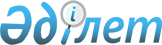 Темір аудандық мәслихатының 2023 жылғы 28 желтоқсандағы № 143 "2024–2026 жылдарға арналған Алтықарасу ауылдық округ бюджетін бекіту туралы" шешіміне өзгерістер енгізу туралыАқтөбе облысы Темір аудандық мәслихатының 2024 жылғы 30 сәуірдегі № 176 шешімі
      Темір аудандық мәслихаты ШЕШІМ ҚАБЫЛДАДЫ:
      1. Темір аудандық мәслихатының 2023 жылғы 28 желтоқсандағы № 143 "2024–2026 жылдарға арналған Алтықарасу ауылдық округ бюджетін бекіту туралы" шешіміне мынадай өзгерістер енгізілсін:
      1–тармақ жаңа редакцияда жазылсын:
      "1. 2024–2026 жылдарға арналған Алтықарасу ауылдық округ бюджеті осы шешімдегі 1, 2 және 3–қосымшаларға сәйкес, оның ішінде 2024 жылға мынадай көлемдерде бекітілсін:
      1) кірістер –54 673 мың теңге, оның ішінде:
      салықтық түсімдер – 6 405 мың теңге;
      салықтық емес түсімдер – 200 мың теңге;
      трансферттер түсімдері – 48 068 мың теңге, оның ішінде:
      субвенция – 29 686 мың теңге;
      2) шығындар – 56 259,7 мың теңге;
      3) таза бюджеттік кредиттеу – 0 теңге, оның ішінде:
      бюджеттік кредиттер – 0 теңге;
      бюджеттік кредиттерді өтеу – 0 теңге;
      4) қаржы активтерімен жасалатын операциялар бойынша сальдо – 0 теңге, оның ішінде:
      қаржы активтерін сатып алу – 0 теңге;
      мемлекеттің қаржы активтерін сатудан түсетін түсімдер – 0 теңге;
      5) бюджет тапшылығы (профициті) – -1 586,7 мың теңге;
      6) бюджет тапшылығын қаржыландыру (профицитін пайдалану) – 1 586,7 мың теңге, оның ішінде:
      қарыздар түсімі – 0 теңге;
      қарыздарды өтеу – 0 теңге;
      бюджет қаражатының пайдаланылатын қалдықтары – 1 586,7 мың теңге.";
      5–тармақ жаңа редакцияда жазылсын:
      "5. 2024 жылға арналған Алтықарасу ауылдық округ бюджетінде аудандық бюджеттен 18 295 мың теңге сомасында ағымдағы нысаналы трансферттердің түсімдері ескерілсін.
      Ағымдағы нысаналы трансферттердің аталған сомаларын бөлу Алтықарасу ауылдық округ әкімінің шешімі негізінде айқындалады.
      2. Көрсетілген шешімдегі 1–қосымша осы шешімдегі қосымшаға сәйкес жаңа редакцияда жазылсын.
      3. Осы шешім 2024 жылғы 1 қаңтардан бастап қолданысқа енгізіледі. 2024 жылға арналған Алтықарасу ауылдық округінің бюджеті
					© 2012. Қазақстан Республикасы Әділет министрлігінің «Қазақстан Республикасының Заңнама және құқықтық ақпарат институты» ШЖҚ РМК
				
      Темір аудандық мәслихатының төрағасы 

Б. Шаимов
Темір аудандық мәслихатының 2024 жылғы 30 сәуірдегі № 176 шешіміне қосымшаТемір аудандық мәслихатының 2023 жылғы 28 желтоқсандағы № 143 шешіміне 1–қосымша
Санаты
Санаты
Санаты
Санаты
Сомасы (мың теңге)
Сыныбы
Сыныбы
Сыныбы
Сомасы (мың теңге)
Кіші сыныбы
Кіші сыныбы
Сомасы (мың теңге)
Атауы
Сомасы (мың теңге)
I. Кірістер
54 673
1
Салықтық түсімдер
6 405
01
Табыс салығы
1 300
2
Жеке табыс салығы
1 300
04
Меншiкке салынатын салықтар
4 705
1
Мүлiкке салынатын салықтар
97
3
Жер салығы
38
4
Көлiк құралдарына салынатын салық
3 570
5
Бірыңғай жер салығы
1000
05
Тауарларға, жұмыстарға және көрсетілетін қызметтерге салынатын iшкi салықтар 
400
3
Табиғи және басқа да ресурстарды пайдаланғаны үшiн түсетiн түсiмдер
400
2
Салықтық емес түсiмдер
200
06
Басқа да салықтық емес түсiмдер
200
1
Басқа да салықтық емес түсiмдер
200
4
Трансферттердің түсімдері
48 068
02
Мемлекеттiк басқарудың жоғары тұрған органдарынан түсетiн трансферттер
48 068
3
Аудандардың (облыстық маңызы бар қаланың) бюджетінен трансферттер
48 068
Функционалдық топ
Функционалдық топ
Функционалдық топ
Функционалдық топ
Функционалдық топ
Сомасы (мың теңге)
Кіші функция
Кіші функция
Кіші функция
Кіші функция
Сомасы (мың теңге)
ББ әкімшісі
ББ әкімшісі
ББ әкімшісі
Сомасы (мың теңге)
Бағдарлама
Бағдарлама
Сомасы (мың теңге)
Атауы
Сомасы (мың теңге)
II. Шығындар
56 259,7
01
Жалпы сипаттағы мемлекеттiк көрсетілетін қызметтер
39 709,2
1
Мемлекеттiк басқарудың жалпы функцияларын орындайтын өкiлдi, атқарушы және басқа органдар
39 709,2
124
Аудандық маңызы бар қала, ауыл, кент, ауылдық округ әкімінің аппараты
39 709,2
001
Аудандық маңызы бар қала, ауыл, кент, ауылдық округ әкімінің қызметін қамтамасыз ету жөніндегі қызметтер
38 909,2
022
Мемлекеттік органның күрделі шығыстары
800
07
Тұрғын үй-коммуналдық шаруашылық
16 549
3
Елді-мекендерді көркейту
16 549
124
Аудандық маңызы бар қала, ауыл, кент, ауылдық округ әкімінің аппараты
16 549
008
Елді мекендердегі көшелерді жарықтандыру
1 501
009
Елді мекендердің санитариясын қамтамасыз ету
3 450
011
Елді мекендерді абаттандыру мен көгалдандыру
11 598
15
Трансферттер
1,5
1
Трансферттер
1,5
124
Аудандық маңызы бар қала, ауыл, кент, ауылдық округ әкімінің аппараты
1,5
048
Пайдаланылмаған (толық пайдаланылмаған) нысаналы трансферттерді қайтару
1,5
ІІІ. Таза бюджеттік кредиттеу
0
Бюджеттік кредиттер
0
Санаты
Санаты
Санаты
Санаты
Сомасы (мың теңге)
Сыныбы
Сыныбы
Сыныбы
Сомасы (мың теңге)
Кіші сыныбы
Кіші сыныбы
Сомасы (мың теңге)
Атауы
Сомасы (мың теңге)
5
Бюджеттік кредиттерді өтеу
0
01
Бюджеттік кредиттерді өтеу
0
1
Мемлекеттік бюджеттен берілген бюджеттік кредиттерді өтеу
0
Функционалдық топ
Функционалдық топ
Функционалдық топ
Функционалдық топ
Функционалдық топ
Сомасы (мың теңге)
Кіші функция
Кіші функция
Кіші функция
Кіші функция
Сомасы (мың теңге)
ББ әкімшісі
ББ әкімшісі
ББ әкімшісі
Сомасы (мың теңге)
Бағдарлама
Бағдарлама
Сомасы (мың теңге)
Атауы
Сомасы (мың теңге)
IV. Қаржы активтерімен жасалатын операциялар бойынша сальдо
0
V. Бюджет тапшылығы (профициті)
-1 586,7
VІ. Бюджет тапшылығын қаржыландыру (профицитін пайдалану)
1 586,7
Санаты
Санаты
Санаты
Санаты
Сомасы (мың теңге)
Сыныбы
Сыныбы
Сыныбы
Сомасы (мың теңге)
Кіші сыныбы
Кіші сыныбы
Сомасы (мың теңге)
Атауы
Сомасы (мың теңге)
8
Бюджет қаражатының пайдаланылатын қалдықтары
1 586,7
01
Бюджет қаражаты қалдықтары
1 586,7
1
Бюджет қаражатының бос қалдықтары
1 586,7